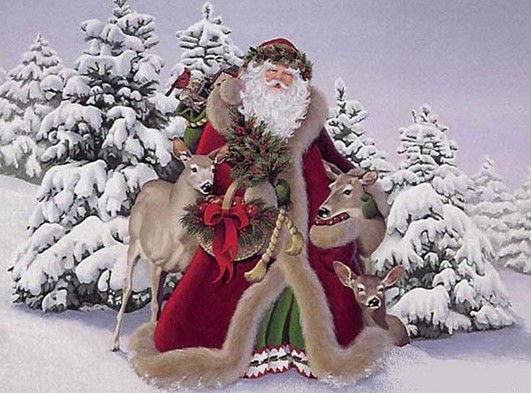 ДЕД   МОРОЗ  и малыши С уважением, Окатьева Елена Ивановна, воспитатель группы «Улиточка»      С приближением Нового года мы все чаще говорим детям: «Вот будешь себя хорошо вести, Дед Мороз принесет тебе подарки». А потом наступает момент встречи с самим Дедом Морозом – на утреннике в детском саду или дома.       Часто бывает, что маленькие дети пугаются «доброго дедушки». Почему это происходит? Ребенок видит большого незнакомого человека с большим мешком, с красным носом, с бородой закрывающей пол лица, с громким голосом. Почему же ребенок должен радоваться приходу такого дедушки и не должен пугаться? Его реакция как раз абсолютно нормальная: спрятаться за спину мамы или папы, закрыть лицо руками,  расплакаться, отказаться рассказывать стихотворение, даже не смотря на обещанные подарки. На празднике в детском саду всегда находится пара детей младшего возраста, которые плачут при виде Деда Мороза и других сказочных персонажей.  Чтобы не испортить ребенку праздник, постарайтесь подготовить ребенка заранее к этому персонажу:-расскажите кто такой Дед Мороз, где живет, зачем к нам приходит;-почитайте вместе с детьми сказки про Деда Мороза: В. Сутеев «Елка» -посмотрите добрые старые мультфильмы о Дедушке Морозе и Снегурочке;-заранее  поставьте  дома игрушку-куклу Деда Мороза;-выучите небольшое стихотворение для Деда Мороза;       Если Дед Мороз пришел, а малыш отказывается рассказывать стишок, не настаивайте. Встреча с новым персонажем в новой обстановке (украшен до неузнаваемости зал, елочка-красавица достает до потолка и т.д.) и так стресс для ребенка; ничего страшного – в следующем году он обязательно громко и выразительно (на радость маме и папе) прочтет стихотворение.       Подготовка ребенка к Новогоднему празднику включает и заучивание стихов про Деда Мороза, Новый год, елочку.     Зачем учить стихи? В первую очередь, новогоднее четверостишье – это подарок малыша Деду Морозу и Снегурочке; участие малыша в сказочно-волшебном празднике. Даже если ребенок стесняется, в глубине души ему очень хочется пообщаться с Дедом Морозом, о котором он так много в последнее время слышит. Во-вторых, это развивает память, расширяет кругозор и словарный запас, приобщает к культуре. Некоторые дети запоминают стихи быстро, а для некоторых заучивание является проблемой. Помогите ребенку быстро и легко выучить стих, а для этого вы можете воспользоваться следующими рекомендациями:1.Взрослый, который будет учить стихи с ребенком, должен сам сначала четко и выразительно прочитать стихотворение своему малышу;2. Найти в тексте незнакомые  или непонятные ребенку слова (напр. гирлянда) и объяснить их;3.прочитать еще раз медленно, расставляя смысловые акценты;4.найти и показать соответствующие стиху иллюстрации, игрушки, действия (напр. косолапую походку медведя).И только после такой предварительной работы можно приступать непосредственно к заучиванию, помня о том, что «повторение – мать учения»! В детском саду стихи к празднику  выдаются, как правило, за 2-3 недели до самого праздника.  Этого времени должно хватить и «непоседам»,  и «мыслителям», чтобы повторяя стихи каждый день, на празднике порадовать всех своими достижениями.Веселых и радостных праздников!С   НАСТУПАЮЩИМ   НОВЫМ   ГОДОМ!